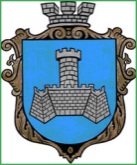 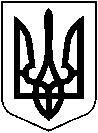 УКРАЇНАХМІЛЬНИЦЬКА МІСЬКА РАДАВІННИЦЬКОЇ ОБЛАСТІВиконавчий комітетР І Ш Е Н Н Явід  22  грудень    2022 р.                                                                     №728Про виконання фінансового  плануКП «Аптека №265» за 9 місяців 2022 рокуЗаслухавши інформацію в.о. директора  КП «Аптека №265» (Олійник С.Ю.) та  розглянувши звіт про виконання фінансового плану КП «Аптека №265» за 9 місяців 2022 року, відповідно до рішення виконавчого комітету Хмільницької міської ради від 17.12.2021 року №656 «Про затвердження Положення про порядок складання, затвердження фінансових планів закладів охорони здоров’я Хмільницької міської територіальної громади та контролю за їх виконанням», з метою покращення ефективності роботи підприємств міста комунальної форми власності, вдосконалення організаційного забезпечення функції контролю за фінансово-господарською діяльністю закладу охорони здоров’я, засновником якого є Хмільницька міська рада,  керуючись ст.ст. 29, 59 Закону України «Про місцеве самоврядування в Україні» виконавчий комітет міської радиВИРІШИВ:1.Інформацію в.о. директора  КП «Аптека №265» (Олійник С.Ю.) про виконання фінансового плану комунального підприємства  за  9 місяців 2022 року взяти до відома.2. Визнати роботу в.о. директора КП «Аптека «265» (Олійник С.Ю.) незадовільною. 3. Доручити Сташку А.В., заступнику міського голови з питань діяльності виконавчих органів міської ради, вивчити доцільність перебування Олійник С.Ю. на посаді в.о. директора КП «Аптека №265», враховуючи показники звіту про виконання фінансового плану комунального підприємства  за  9 місяців 2022 року.4. Контроль за виконанням цього рішення залишаю за собою.Міський голова                     			              	  Микола ЮРЧИШИН    